              «Чудо – станки»Одно из любимых детских занятий - конструирование, т. е. создание из отдельных элементов чего-то целого: домов, машин, мостов. Эта игра не только увлекательна, но и весьма полезна. Ведь когда малыш строит, он должен ориентироваться на некоторый образ того, что получится, поэтому конструирование развивает образное мышление и воображение. Конструируя что-то, т. е. соединяя части, друг с другом, ребенок подстраивает свою руку к деталям конструктора, благодаря чему развивается ручная ловкость и мелкая моторика. В связи с этим мы обратились с просьбой к семье Тимофея Дербека- изготовить станки для развития моторики, а также для развития ручной умелости. Дети с большим интересом занимаются со станками и доброжелательно общаются друг с другом. Ребята знакомятся с понятиями: «Гаечный ключ», «Отвертка», «Накидной ключ», «Восьмигранник», «Винт», «Болт». Большое спасибо семье Дербека за отзывчивость, за создание станков для детей.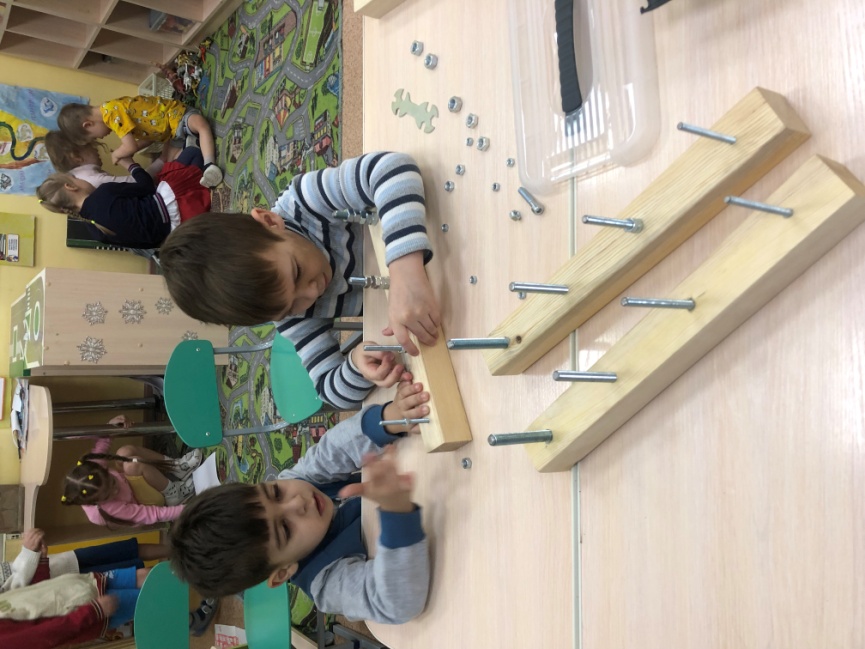 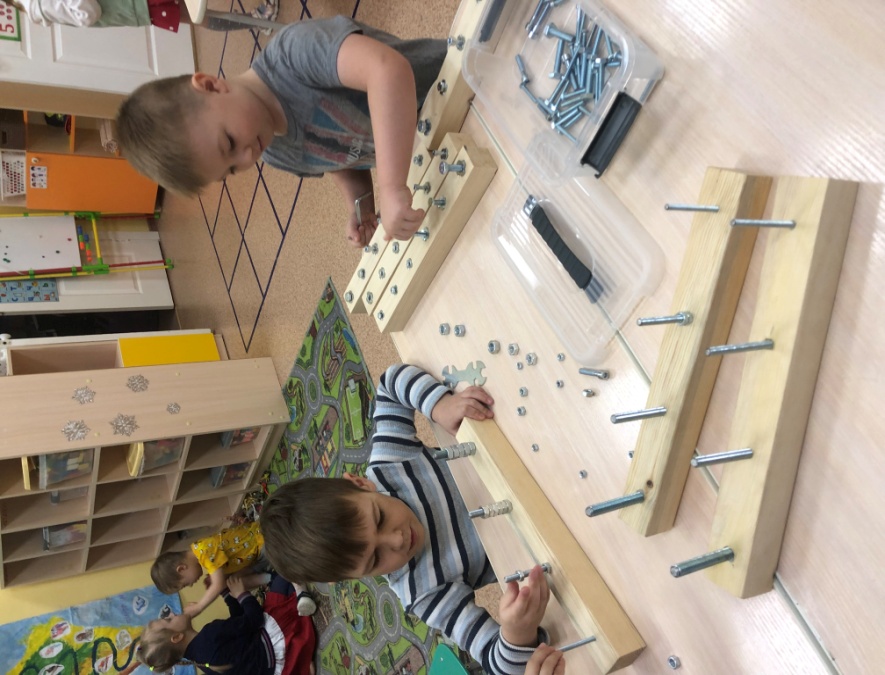 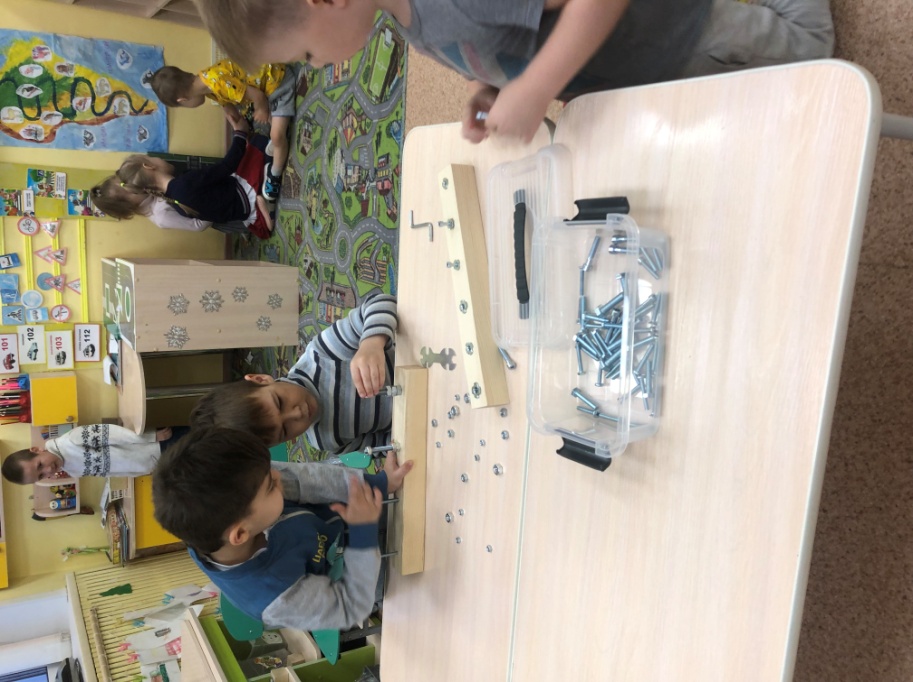 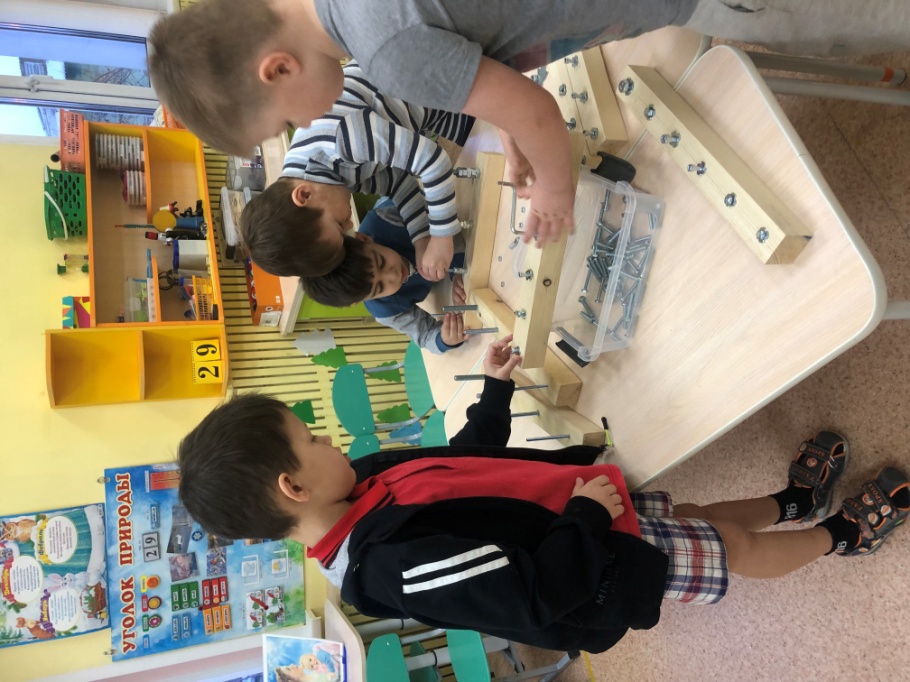 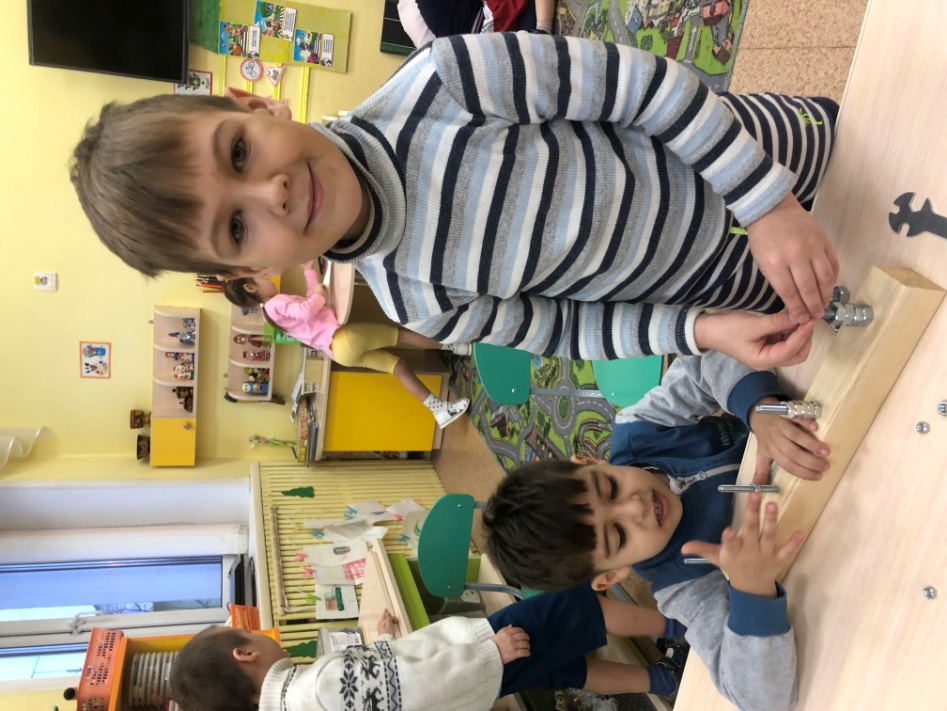 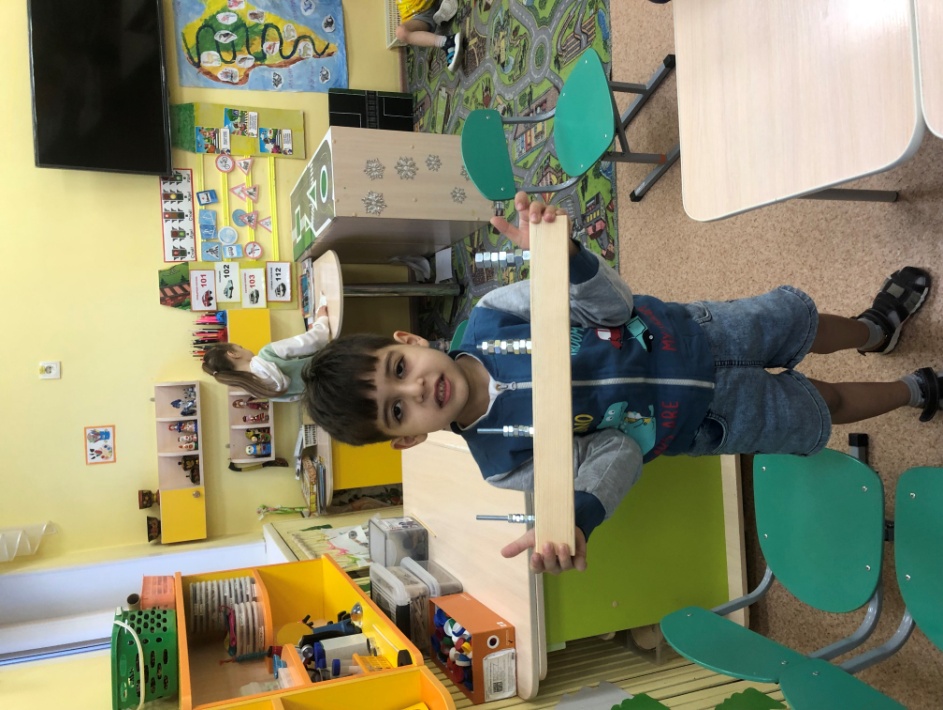 